Художественное творчествоРисование «Сказочные герои»Учить рисоватьсказочных героев, соотносить части по величине и пропорциям. Учить дополнять рисунок интересными деталями, располагать по всему листу.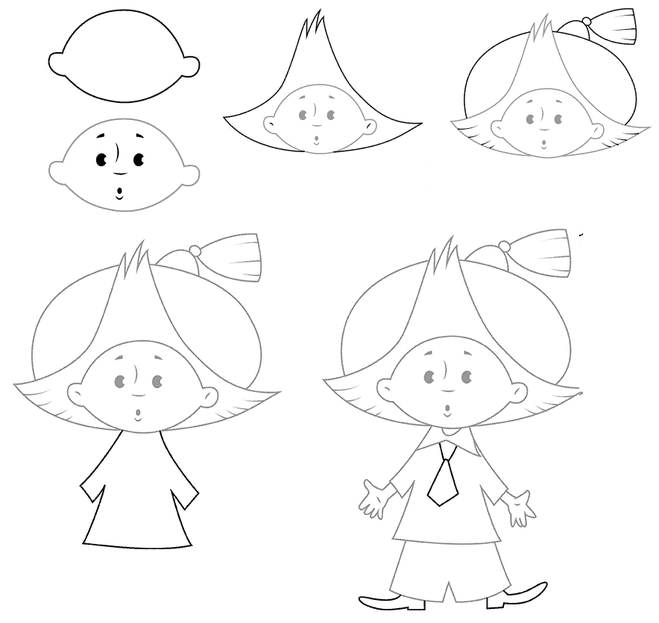 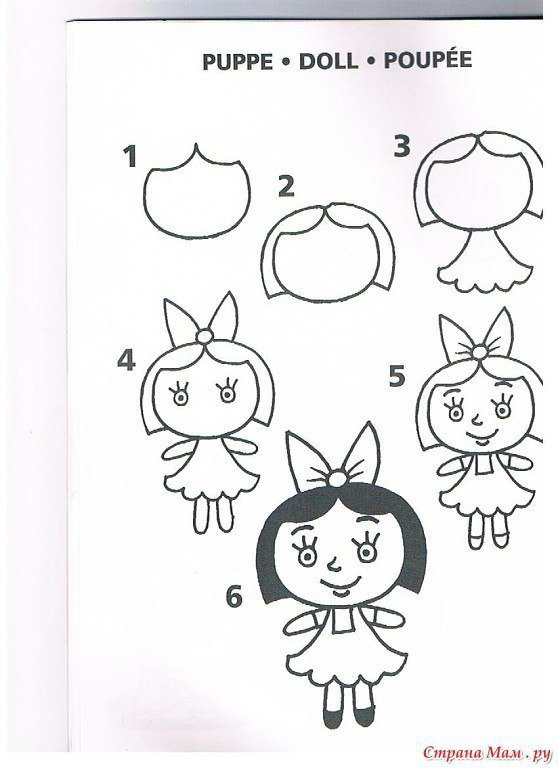 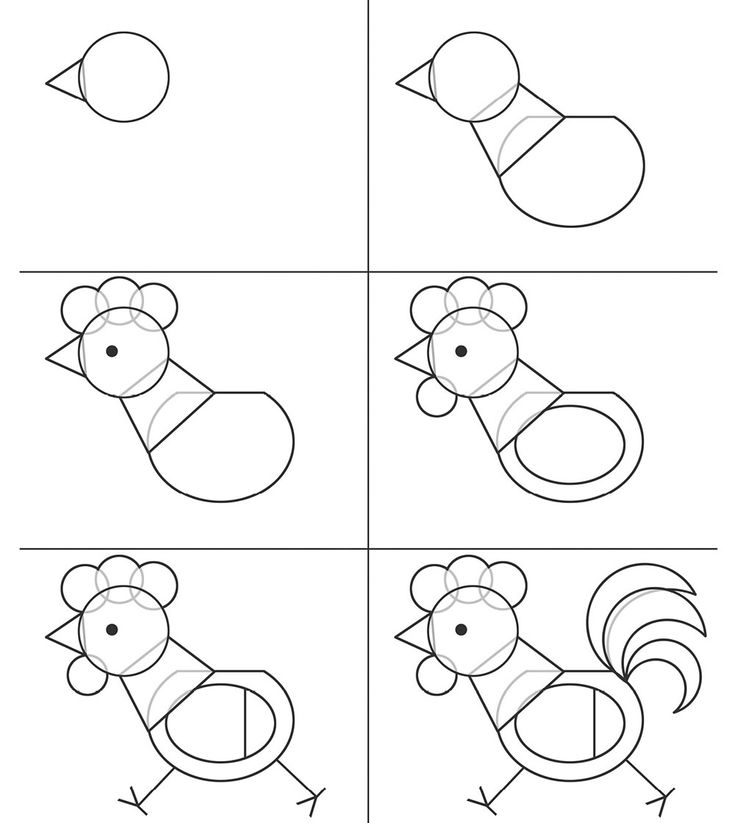 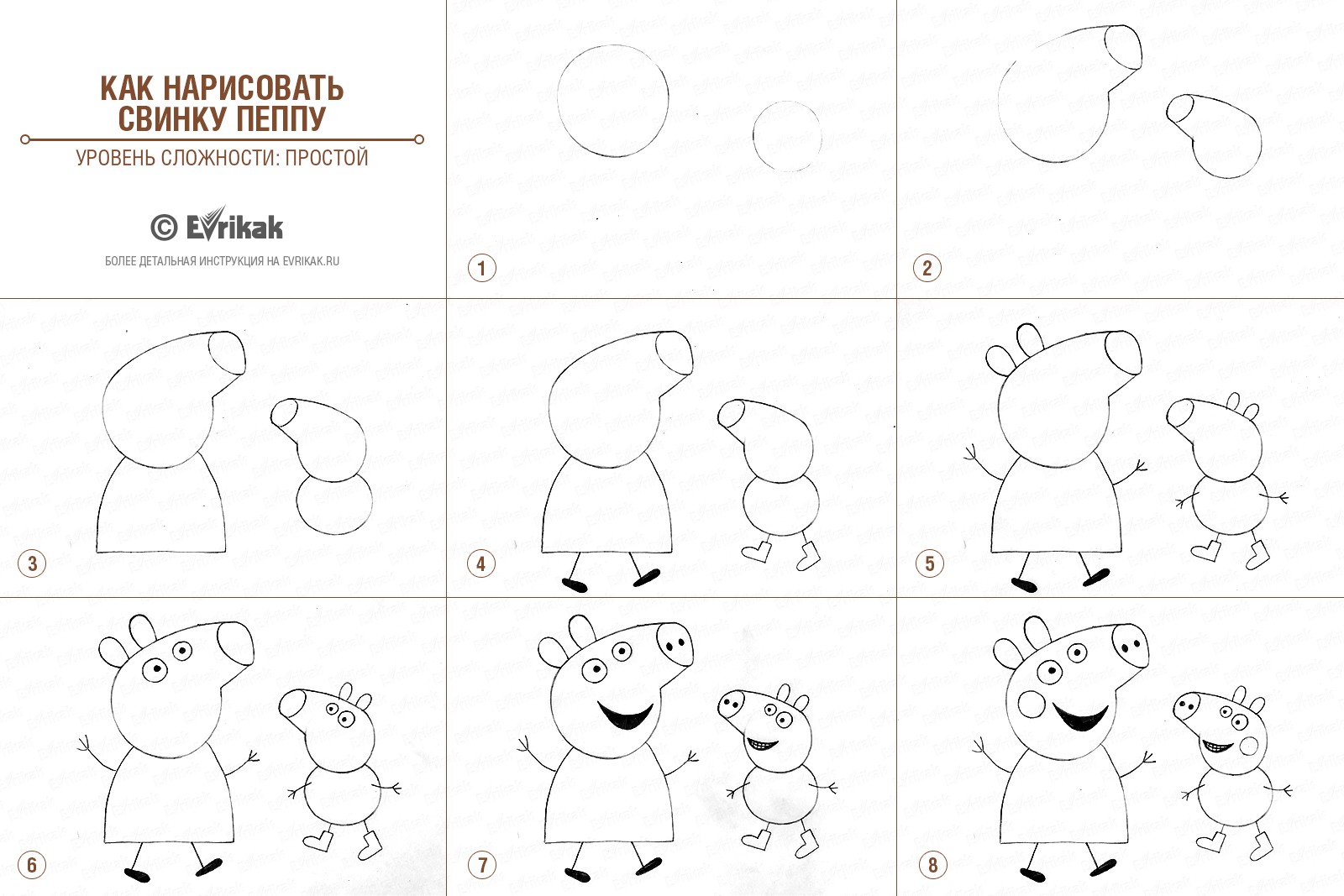 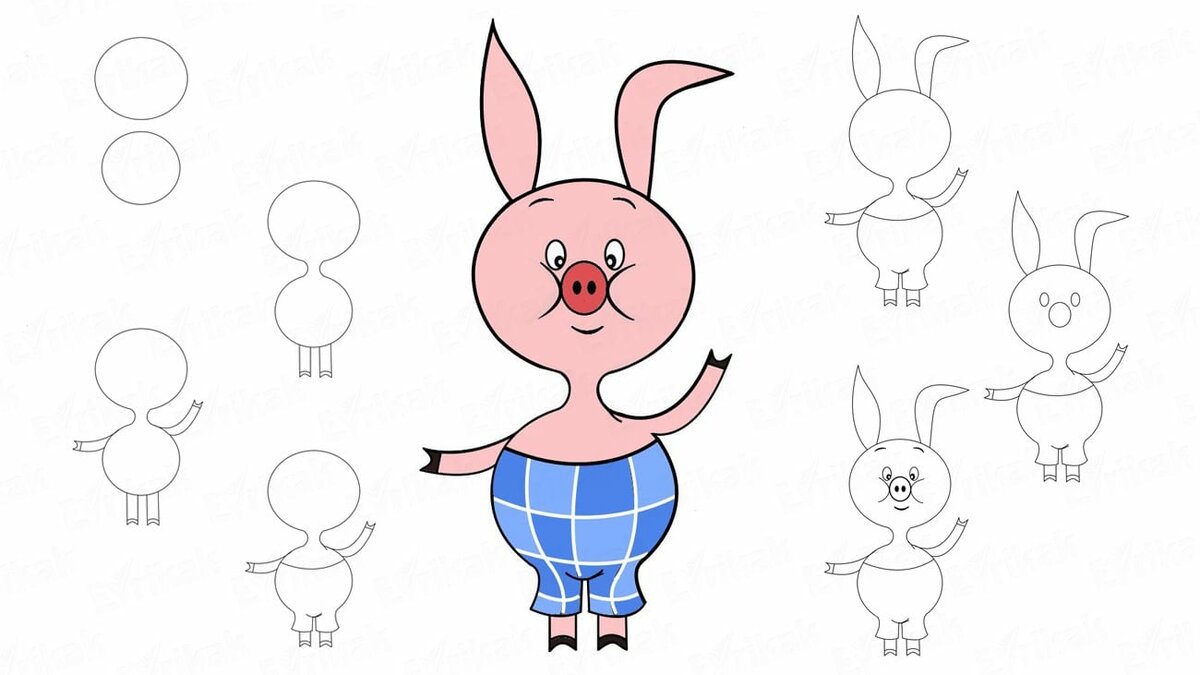 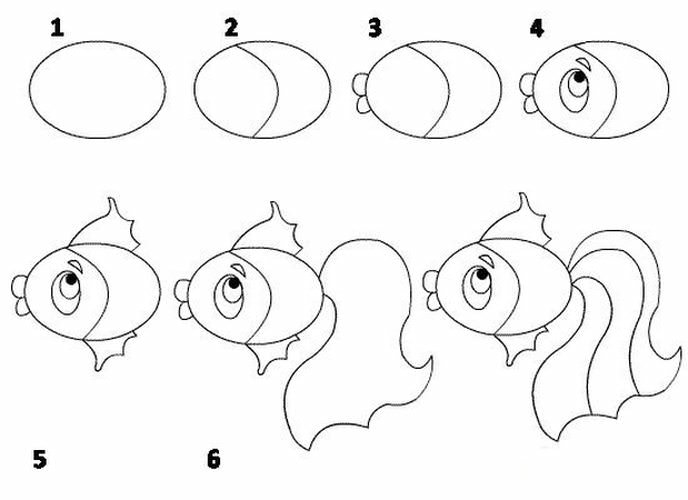 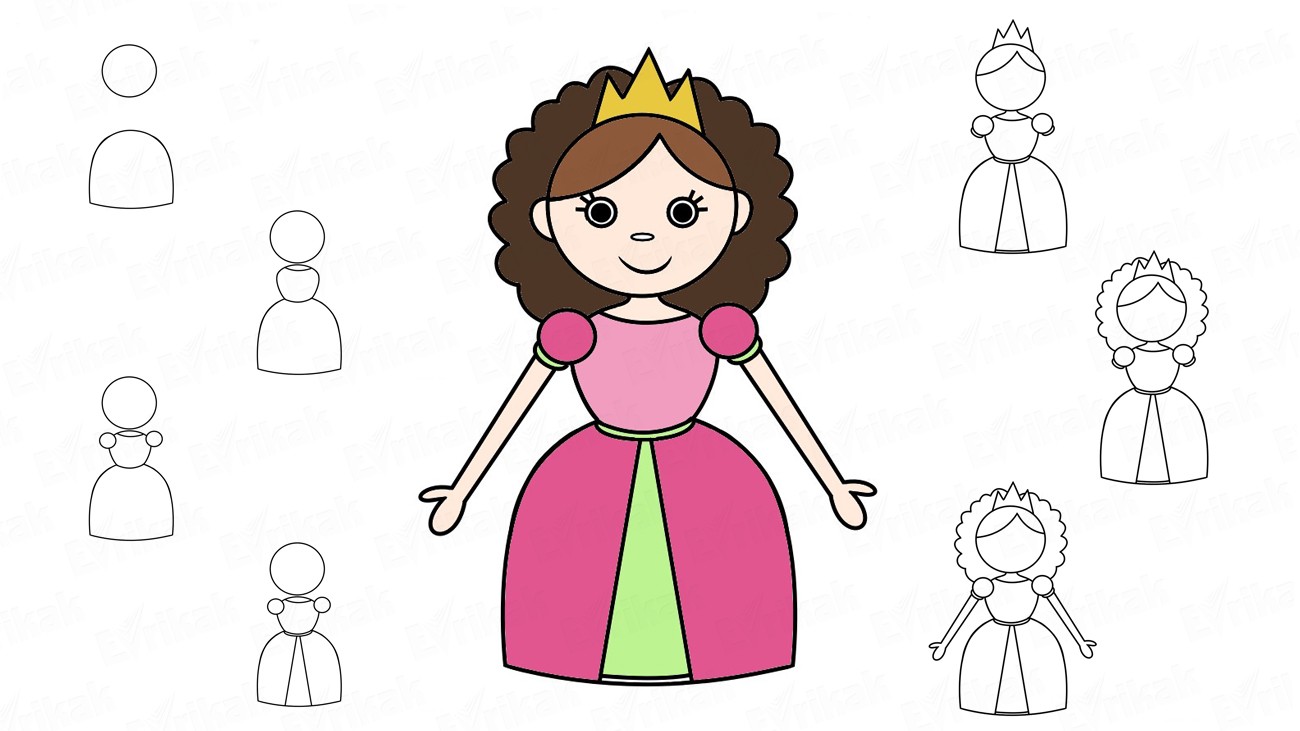 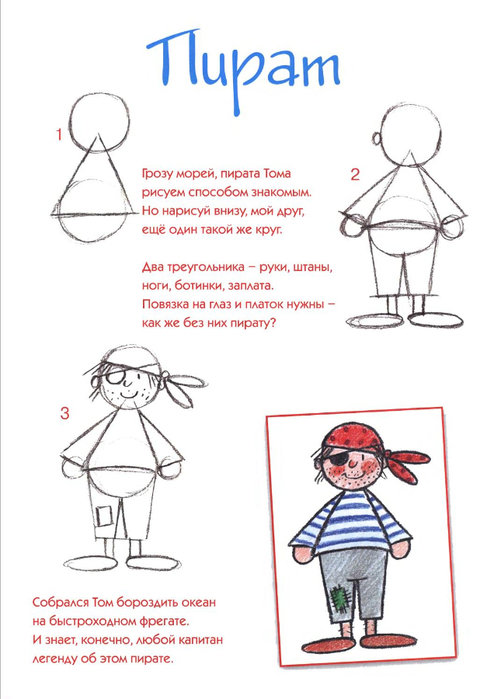 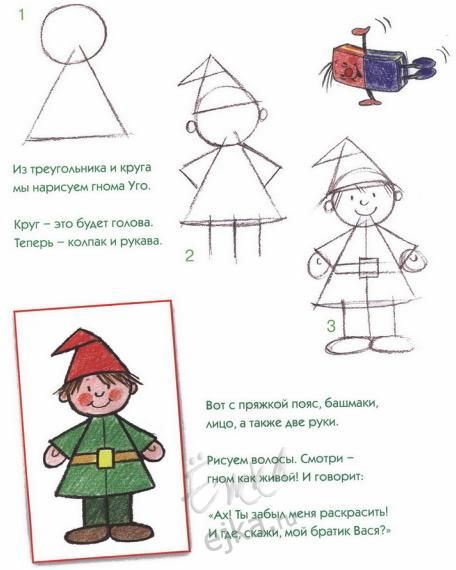 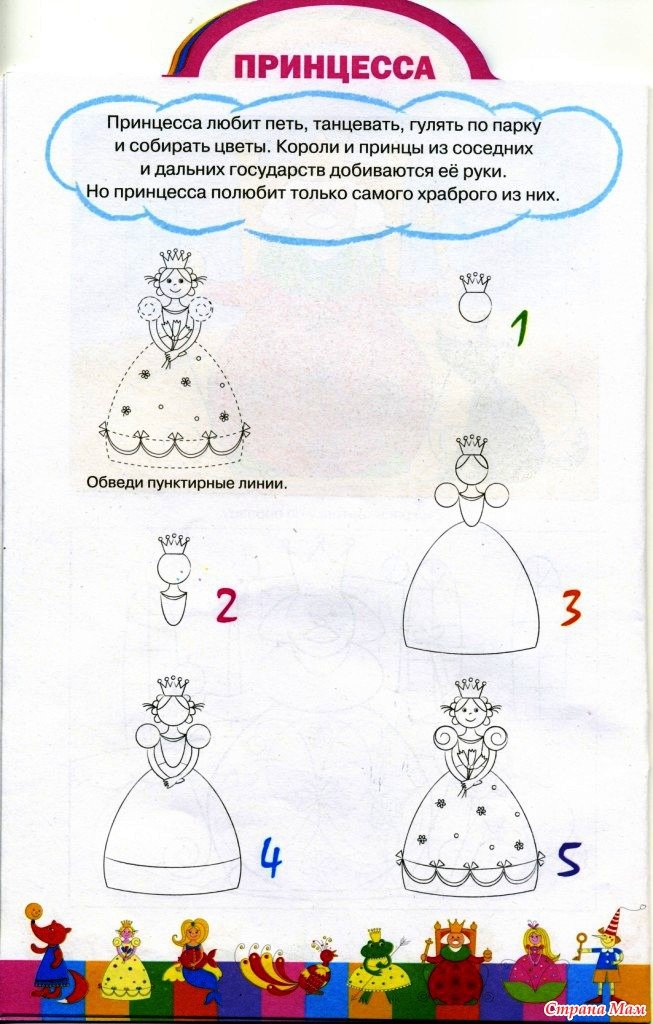 